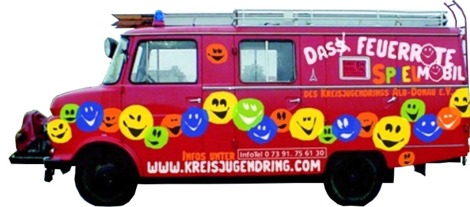 Spielmobil –Mietvertrag–Nr.      Verein / Verband / Firma	     	Ansprechpartner	     	Straße und Hausnummer	     	PLZ und Ort	     	Telefonnummer	     	e-mail Adresse	     	Bankverbindung	     	IBAN	     	Mietzeitraum vom	     		bis	     	Durch die Unterschrift des Mietvertrages werden gleichzeitig unsere allgemeinen Vertragsbedingungen anerkannt.Wir bitten um die Zusendung des unterschriebenen Vertrages innerhalb von 14 Tagen, sowie die Überweisung der Kaution auf das u.a. Konto bei der Sparkasse Ulm.Ort und Datum	Unterschrift